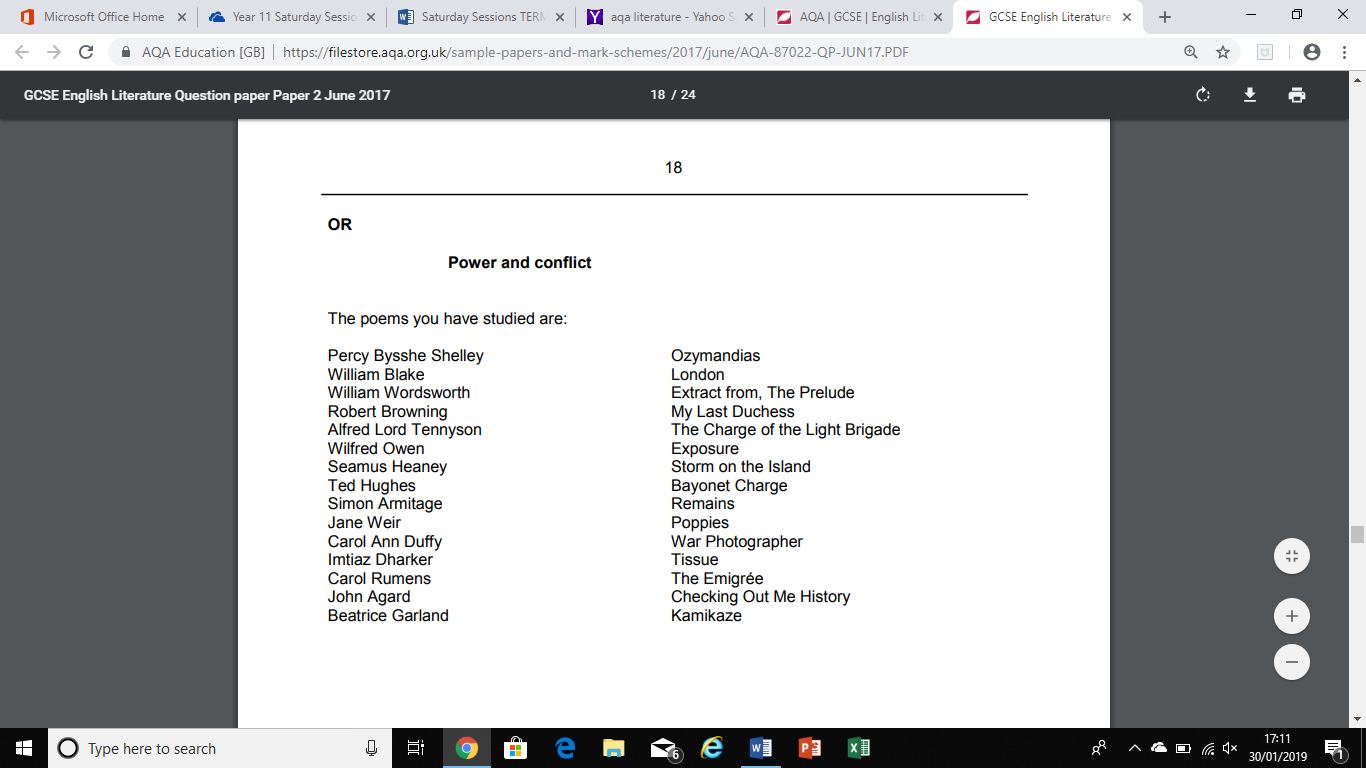 Compare how poets present the power of paper in ‘Tissue’ by Imtiaz Dharker and in one other poem from ‘Power and Conflict’.                 	[30 marks]Compare how poets present the power of paper in ‘Tissue’ by Imtiaz Dharker and in one other poem from ‘Power and Conflict’.                 	[30 marks]______________________________________________________________________________________________________________________________________________________________________________________________________________________________________________________________________________________________________________________________________________________________________________________________________________________________________________________________________________________________________________________________________________________________________________________________________________________________________________________________________________________________________________________________________________________________________________________________________________________________________________________________________________________________________________________________________________________________________________________________________________________________________________________________________________________________________________________________________________________________________________________________________________________________________________________________________________________________________________________________________________________________________________________________________________________________________________________________________________________________________________________________________________________________________________________________________________________________________________________________________________________________________________________________________________________________________________________________________________________________________________________________________________________________________________________________________________________________________________________________________________________________________________________________________________________________________________________________________________________________________________________________________________________________________________________________________________________________________________________________________________________________________________________________________________________________________________________________________________________________________________________________________________________________________________________________________________________________________________________________________________________________________________________________________________________________________________________________________________________________________________________________________________________________________________________________________________________________________________________________________________________________________________________________________________________________________________________________________________________________________________________________________________________________________________________________________________________________________________________________________________________________________________________________________________________________________________________________________________________________________________________________________________________________________________________________________________________________________________________________________________________________________________________________________________________________________________________________________________________________________________________________________________________________________________________________________________________________________________________________________________________________________________________________________________________________________________________________________________________________________________________________________________________________________________________________________________________________________________________________________________________________________________________________________________________________________________________________________________________________________________________________________________________________________________________________________________________________________________________________________________________________________________________________________________________________________________________________________________________________________________________________________________________________________________________________________________________________________________________________________________________________________________________________________________________________________________________________________________________________________________________________________________________________________________________________________________________________________________________________________________________________________________________________________________________________________________________________________________________________________________________________________________________________________________________________________________________________________________________________________________________________________________________________________________________________________________________________________________________________________________________________________________________________________________________________________________________________________________________________________________________________________________________________________________________________________________________________________________________________________________________________________________________________________________________________________________________________________________________________________________________________________________________________________________________________________________________________________________________________________________________________________________________________________________________________________________________________________________________________________________________________________________________________________________________________________________________________________________________________________________________________________________________________________________________________________________________________________________________________________________________________________________________________________________________________________________________________________________________________________________________________________________________________________________________________________________________________________________________________________________________________________________________________________________________________________________________________________________________________________________________________________________________________________________________________________________________________________________________________________________________________________________________________________________________________________________________________________________________________________________________________________________________________________________________________________________________________________________________________________________________________________________________________________________________________________________________________________________________________________________________________________________________________________________________________________________________________________________________________________________________________________________________________________________________________________________________Some appropriate comparisons with supporting quotationsSome identification of writer’s use of methods and the effects.Clear comparisons focusing on deeper meanings or writer’s techniques with supporting quotations.Clear explanation of writer’s methods and the effects.Comparisons consistently focus on deeper meanings or writer’s methods with shorter supporting quotations.Clear analysis of writer’s methods and the effects.Precise comparisons focusing on specific meanings or writer’s methods with short, precise quotations.Precise and specific analysis of individual words, phrases and techniques.Perceptive comparisons by using context to help you explore why the poets have presented deeper meanings in a similar or different way.Interprets and evaluates individual words, phrases and techniques.Literature PAPER 2, Section BWhat have you learnt today about this question that you didn’t know before?What advice or top tips would give for this question?How will you revise the poems at home?POWER of the NATURAL WORLD: nature is powerful, more powerful than man – it is destructive and violent.POWER of PEOPLE: egocentric / social-economic power – people with status or wealth take advantage of the weak / some groups in society have more power than others.POWER of PLACE: place is powerful as it forms part of our identity, making us who we are.CONFLICT: (war) is violent and horrific; it has long-lasting effects‘Tissue’CONNECTIVESimilarly, / On the other hand…Both / However…Likewise, / In contrast…Equally / Yet…